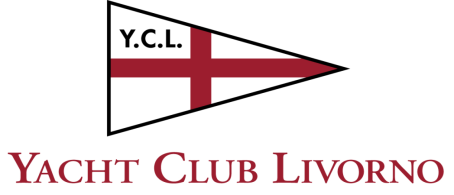 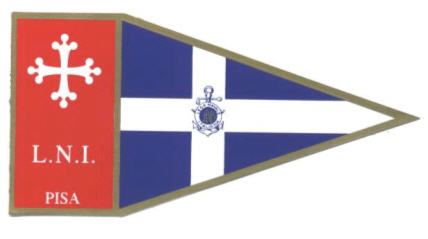 Modulo di iscrizione  Navigare con Gusto  30 & 31 AGOSTO 2014NOME ARMATORE: ………………………………………………………… CIRCOLO DI APPARTENENZA ………………………RECAPITO TELEFONICO…………….………   INDIRIZZO EMAIL ……………………………………………………………………..NOME BARCA: ………………………………………………………………  MODELLO ……………………………………………………..LUNGHEZZA  ………………..     LARGHEZZA  …………….      (come da licenza di navigazione)Intendo partire da:	MARINA DI PISA ⃝  			    LIVORNO ⃝LISTA EQUIPAGGIOL’ISCRIZIONE PREVEDE IL VERSAMENTO DI EURO 40,00 E DA DIRITTO AD UN BUONO PER LA CENA PER UNA PERSONA DEL VALORE DI 30,00. IL COSTO DELLA CENA PER GLI EQUIPAGGI E’ DI EURO 30,00 A PERSONA E PUO’ ESSERE VERSATO DIRETTAMENTE ALL’ARRIVO A FEZZANO PRESSO LA DIREZIONE DEL PORTO ALLE TARIFFE CONCORDATE E RIPORTATE SULLE ISTRUZIONI.IL COSTO RELATIVO ALL’ORMEGGIO VIENE SALDATO APPENA ARRIVATI A FEZZANO PRESSO LA DIREZIONE DEL PORTO.LA NAVIGAZIONE AVVERRA’ NEL RISPETTO DELLE “NORME PER PREVENIRE GLI ABBORDI IN MARE” (NIPAM-COLREG).L’ARMATORE DICHIARA SOTTO LA PROPRIA RESONSABILITA’ CHE:LA BARCA E’ REGOLARMENTE ASSICURATA, E’ IN REGOLA CON TUTTE LE NORMATIVE VIGENTI IN MATERIA DI SICUREZZA ED E’ IDONEA ALLA NAVIGAZIONE PREVISTA. L’ARMATORE SI ASSUME ESPRESSAMENTE IN PROPRIO LA RESPONSABILITA’ DI PARTECIPARE O MENO ALLA PRESENTE VELEGGIATA  O DI CONTINUARLA EPRENDE ATTO CHE E’ IL SOL0 RESPONSABILE DELA SICUREZZA DELLA PROPRIA IMBARCAZIONE, DELLA SALVAGUARDIA DELLE PERSONE IMBARCATE E DEI NAVIGANTI IN GENERE.L’ARMATORE SOLLEVA ESPRESSAMENTE I CIRCOLI ORGANIZZATORI E GLI ORGANIZZATORI DELLA PRESENTE VELEGGIATA DA QUALSIASI RESPONSABILITA’ PER DANNI A PERSONE O COSE SIA IN TERRA SIA IN MARE IN CONSEGUENZA DELLA LORO PARTECIPAZIONE.L’ARMATORE          _________________________________________________________NOMECOGNOMEPARTECIPO ALLA CENANON PARTECIPO ALLA CENAARMATORE O SKIPPER2345678